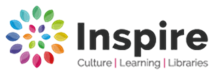 Mobile Library visits for 2021 Any enquires please contact: Ask Inspire 01623 677 200 or Email: worksop.library@inspireculture.org.ukWebsite inspireculture.org.ukDay: ThursdayDay: ThursdayMobile: North Mobile: North Mobile: North Route: 4 Clarborough – North/South Wheatley – Clayworth / WelhamRoute: 4 Clarborough – North/South Wheatley – Clayworth / WelhamJan 28thJan 28thFeb 25th  Mar 25th Mar 25th Apr 22rd May 20th  June 17th  June 17th  July 15th  Aug 12th  Aug 12th  Sept 9th  Oct 7th  Nov 4th  Nov 4th  Dec 2nd  Jan 27th     2022Jan 27th     2022Stop No.LocationStop Name Arrive Depart1ClarboroughDanby, 9.4010.052Clarborough10.1010.253Clarborough10.3010.404Hayton SmeathGill Green Walk10.4511.005South Wheatley School11.1011.406South WheatleyThe Meadows11.4512.057North WheatleyEastfield12.4513.058North WheatleyOld School- Middlefield  Rd13.1013.359North WheatleyOld Plough-Top Street13.4014.0010ClayworthOld School- Church Lane14.1014.2011ClayworthKings Farm House- Town Street14.2514.4012HaytonChurch Lane/Main Street14.5015.0013Welham Welham Grange bus stop15.0015.10